Mit den Endungen -bar und -sam kannst du aus Verben Adjektive bilden.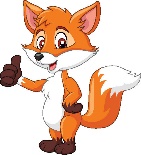 Beispiel: halten – haltbar; achten – achtsamVerbinde die folgenden Verben mit der Endung -bar und schreibe die entstandenen Adjektive auf.____________________________________ ____________________________________ ____________________________________ ____________________________________ ____________________________________ ____________________________________ _____________________________________ Verbinde die folgenden Verben mit der Endung -sam und schreibe die entstandenen Adjektive auf._____________________________________ _____________________________________ _____________________________________ _____________________________________ _____________________________________ _____________________________________ _____________________________________Welche Endung wählst du hier? Schreibe die gebildeten Adjektive in die richtige Tabellenspalte.bedeuten, strafen, gehen, mühen, schweigen, machen, erholen, einstellen, erleben, einfügenKontrolliere die Wörter aus der Tabelle im Wörterbuch. barsam